LA CHASSE AUX ŒUFS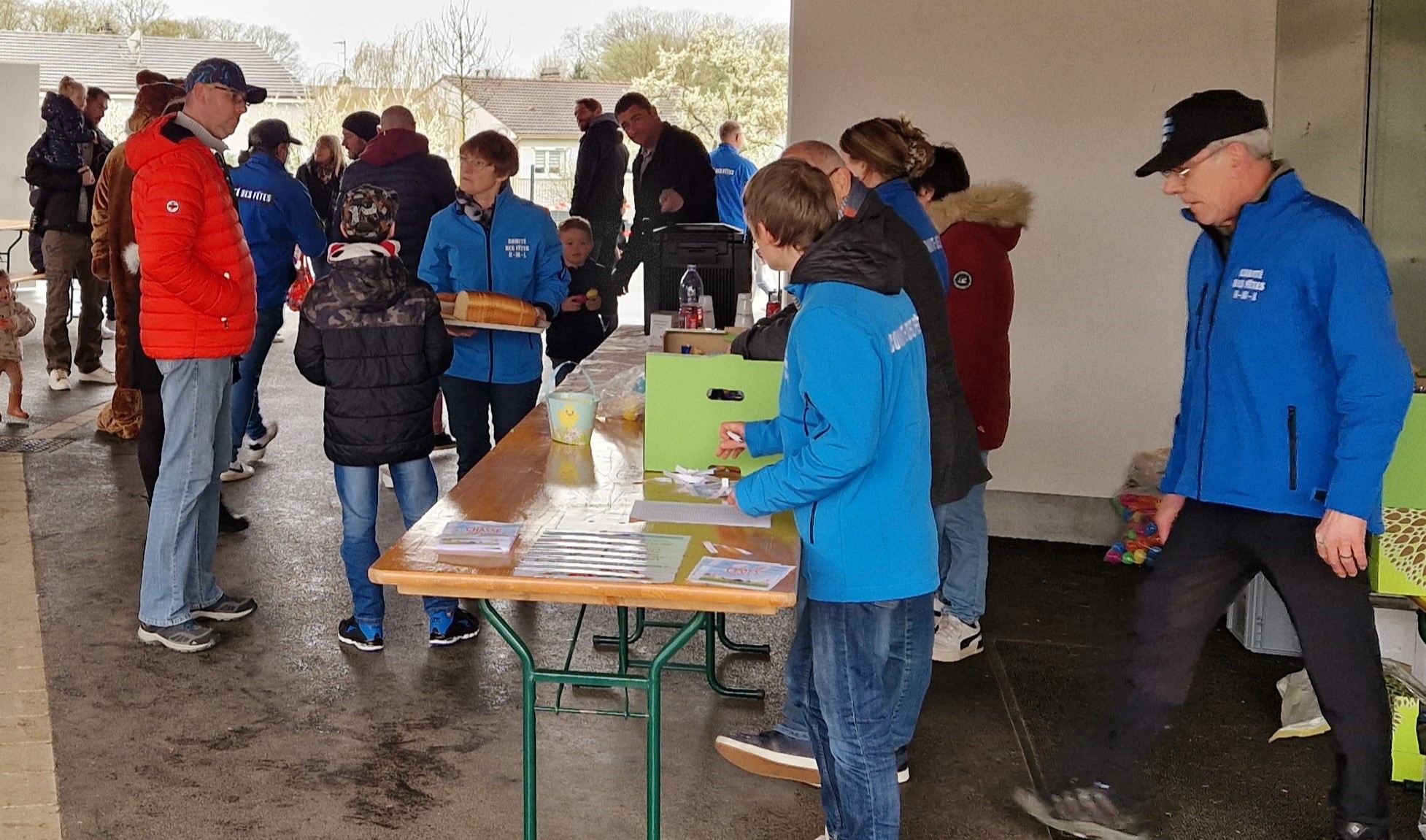 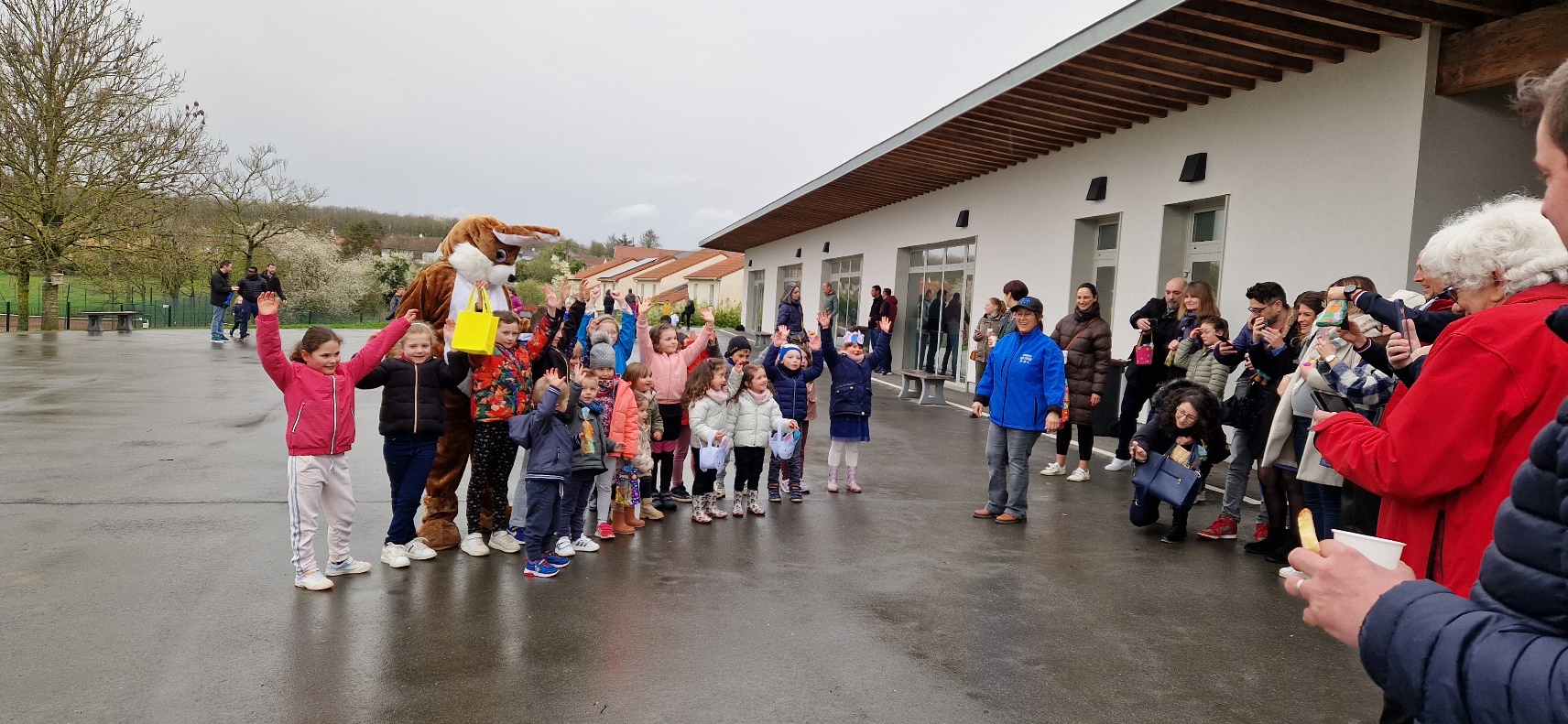 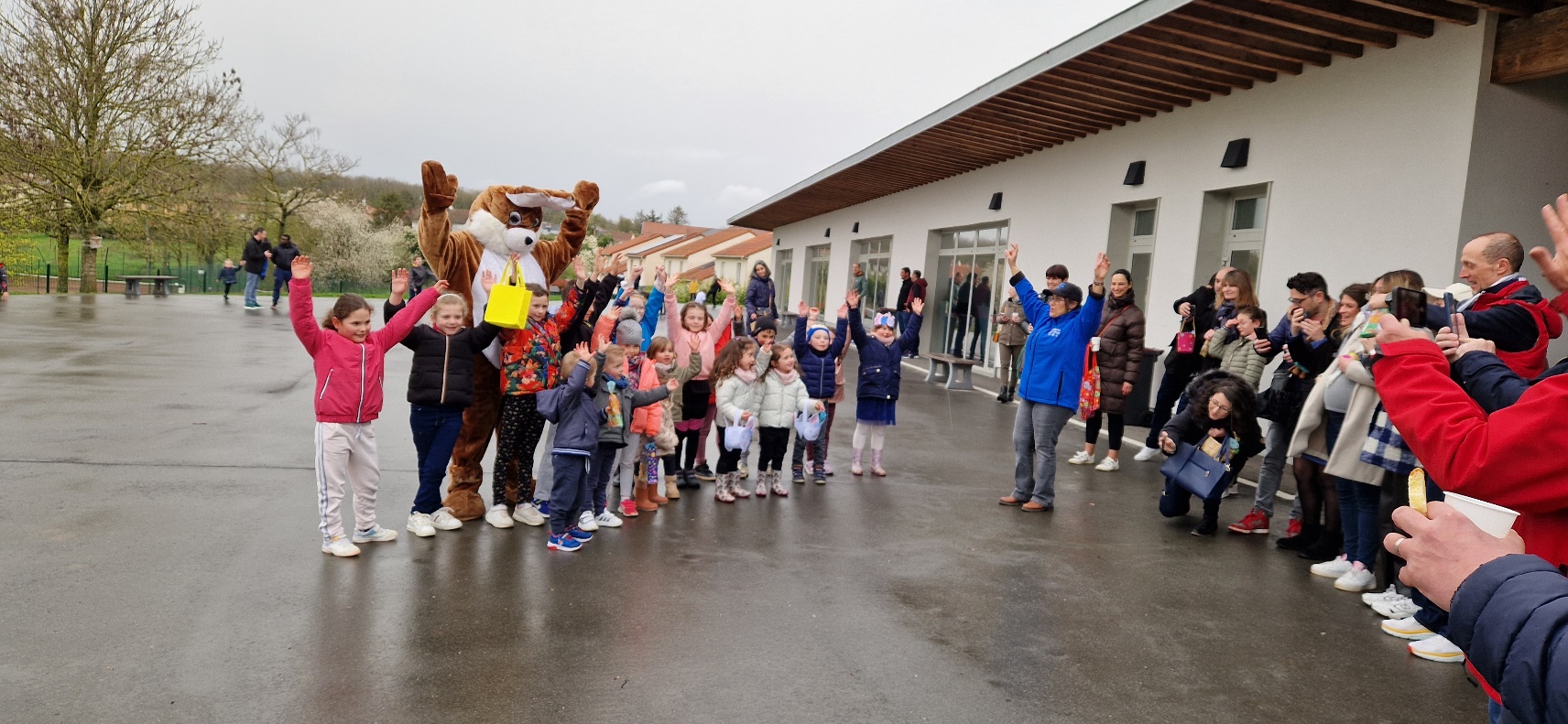 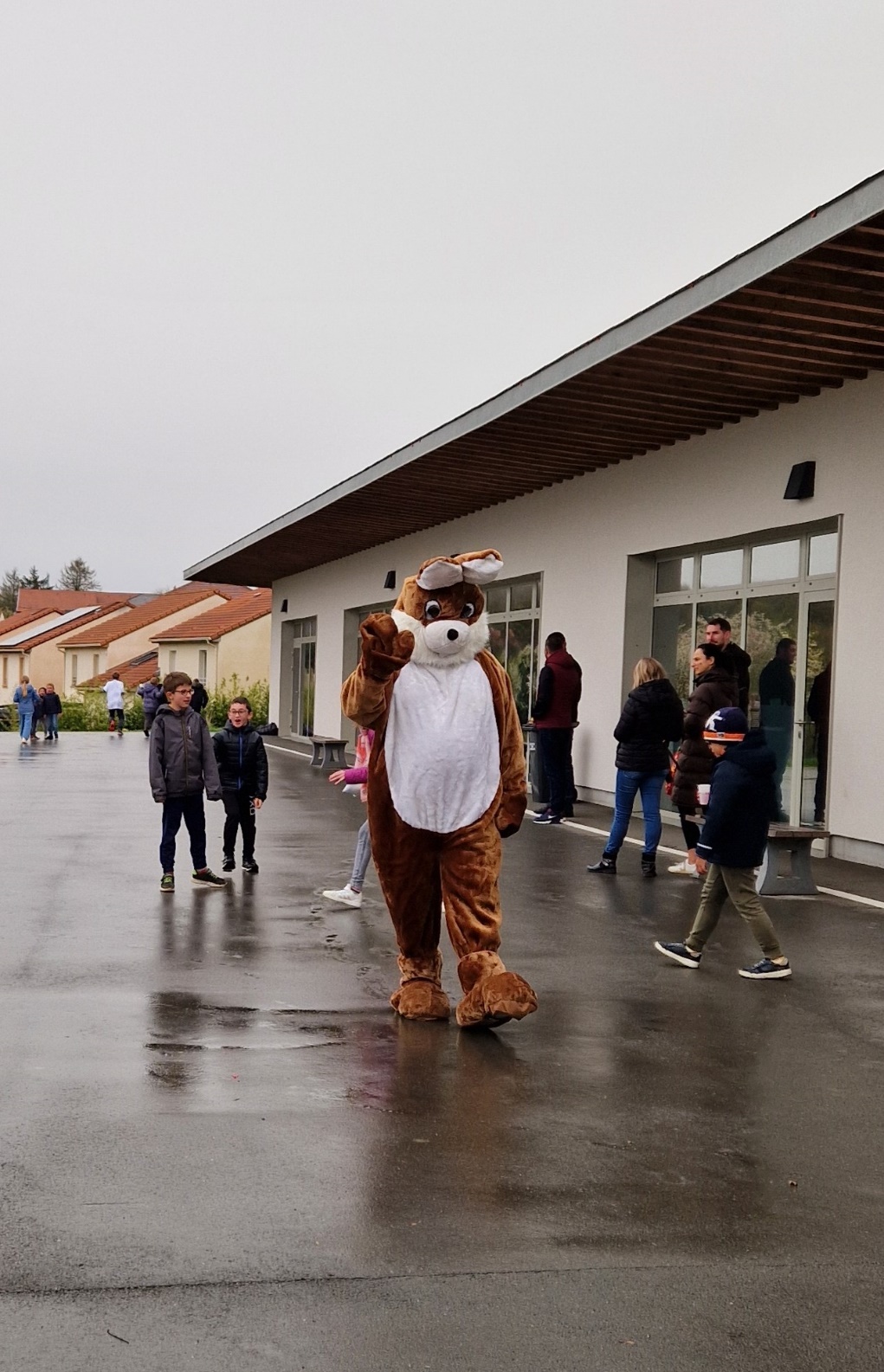 